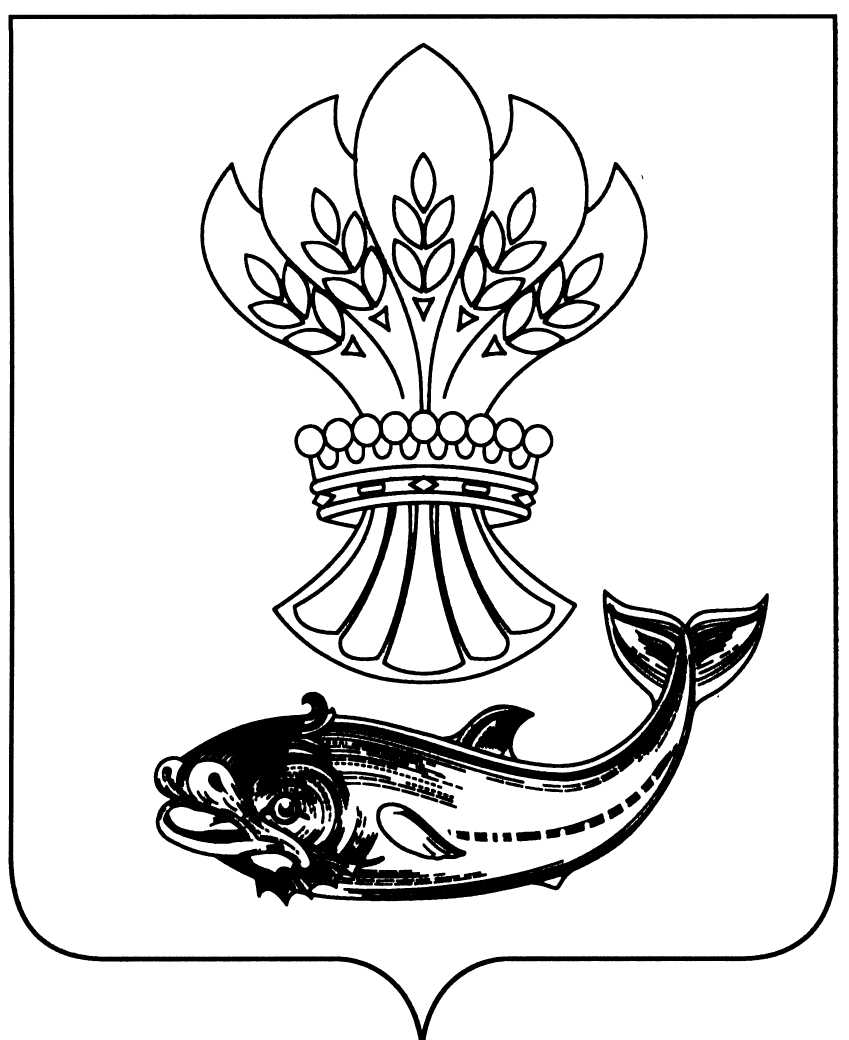 АДМИНИСТРАЦИЯПАНИНСКОГО  МУНИЦИПАЛЬНОГО  РАЙОНАВОРОНЕЖСКОЙ  ОБЛАСТИПОСТАНОВЛЕНИЕот 15.12.2022  г. № 530р.п. ПаниноОб утверждении Порядка казначейского сопровождения средств, предоставляемых участникам казначейского сопровождения, определенных в соответствии со статьей 242.26 Бюджетного кодекса РФ из бюджета Панинского муниципального района Воронежской областиВ соответствии с Федеральным законом от 27.12.2019 N 479-ФЗ "О внесении изменений в Бюджетный кодекс Российской Федерации в части казначейского обслуживания и системы казначейских платежей", статьями 219 и 219.2 Бюджетного кодекса Российской Федерации и статьей 70 Решения Совета народных депутатов Панинского муниципального района от  18.05.2022 года N 74 "Об утверждении Положения о бюджетном процессе в Панинском муниципальном районе Воронежской области", администрация Панинского муниципального районап о с т а н о в л я е т :1. Утвердить прилагаемый Порядок осуществления казначейского сопровождения средств, предоставляемых участникам казначейского сопровождения, определенных в соответствии со статьей 242.26 Бюджетного кодекса РФ из бюджета Панинского муниципального района Воронежской области.2. Опубликовать настоящее постановление в официальном печатном периодическом издании Панинского муниципального района Воронежской области «Панинский муниципальный вестник». 3. Настоящее постановление вступает в силу со дня его официального опубликования и распространяет свое действие на правоотношения, возникшие с 01.01.2022 года. 4.  Контроль за исполнением настоящего постановления возложить на  заместителя  главы  администрации Панинского  муниципального  района Воронежской области – начальника отдела по управлению муниципальным имуществом и экономическому развитию   Сафонову О.В.Глава Панинского муниципального района                                                    Н.В. ЩегловУТВЕРЖДЕН                                                                постановлением администрации                                                                 Панинского муниципального района                                                                                                                                                                                              от 15.12.2022 № 530Порядок осуществления  казначейского сопровождения средств, предоставляемых участникам казначейского сопровождения, определенных в соответствии со статьей 242.26 Бюджетного кодекса РФ из бюджета Панинского муниципального района Воронежской области1. Настоящий порядок устанавливает правила осуществления отделом по финансам, бюджету и мобилизации доходов администрации Панинского муниципального района Воронежской области (далее - Отдел по финансам) казначейского сопровождения средств, предоставляемых участникам казначейского сопровождения, определенных в соответствии со статьей 242.26 Бюджетного кодекса Российской Федерации, из бюджета Панинского муниципального района Воронежской области (далее - целевые средства).2. Операции с целевыми средствами осуществляются на казначейских счетах, предусмотренных подпунктом 6.1 пункта 1 статьи 242.14 Бюджетного кодекса Российской Федерации (далее - Бюджетный кодекс), открытых Отделом по финансам для осуществления и отражения операций с денежными средствами участников казначейского сопровождения.3. Операции по зачислению и списанию целевых средств на казначейских счетах, указанных в пункте 2 настоящего порядка, отражаются в соответствии с порядком открытия и ведения лицевых счетов участников казначейского сопровождения Отделом по финансам (далее - порядок открытия и ведения лицевых счетов участников), на лицевом счете, предназначенном для осуществления и отражения операций с денежными средствами участников казначейского сопровождения (далее - лицевой счет).Лицевые счета открываются в Отделе по финансам участникам казначейского сопровождения, получающим целевые средства, в соответствии с порядком открытия и ведения лицевых счетов участников в случаях, установленных решением Совета народных депутатов Панинского муниципального района Воронежской области о бюджете на очередной финансовый год и на плановый период.4. Казначейское сопровождение осуществляется в отношении целевых средств, предоставляемых с целью исполнения обязательств по заключенным с участниками казначейского сопровождения:1) муниципальным контрактам, контрактам (договорам) о поставке товаров, выполнении работ, оказании услуг, заключенными муниципальными заказчиками Панинского муниципального района Воронежской области, бюджетными и (или) автономными учреждениями Панинского муниципального района Воронежской области (далее - муниципальный контракт);2) соглашениям о предоставлении субсидий, соглашениям о предоставлении бюджетных инвестиций в соответствии со статьей 80 Бюджетного кодекса (далее - соглашение), договорам о предоставлении взносов в уставные (складочные) капиталы (вкладов в имущество) юридических лиц (их дочерних обществ), источником финансового обеспечения исполнения которых являются указанные субсидии и бюджетные инвестиции (далее - взнос (вклад));3) контрактам (договорам) о поставке товаров, выполнении работ, оказании услуг, источником финансового обеспечения исполнения которых являются средства, указанные в подпунктах 1 и 2 настоящего пункта (далее - контракт (договор)).5. Операции по списанию целевых средств участников казначейского сопровождения, отраженных на лицевых счетах, проводятся после осуществления Отделом по финансам санкционирования расходов в соответствии с порядком санкционирования расходов участников казначейского сопровождения Отдела по финансам администрации Панинского муниципального района, устанавливаемым Отделом по финансам (далее - порядок санкционирования целевых средств), и проверки представленных документов, установленных порядком санкционирования целевых средств, подтверждающих возникновение денежных обязательств участников казначейского сопровождения (далее - документы-основания).Санкционирование расходов при казначейском сопровождении целевых средств осуществляется в соответствии со сведениями об операциях с целевыми средствами, представляемыми участниками казначейского сопровождения в Отдел по финансам по форме, утвержденной порядком санкционирования целевых средств.6. В случаях и порядке, установленных Правительством Российской Федерации, Отдел по финансам вправе осуществлять расширенное казначейское сопровождение целевых средств.7. При казначейском сопровождении целевых средств в муниципальные контракты, соглашения, контракты (договоры) включаются следующие условия:1) запрет на перечисление целевых средств в случаях, указанных в пункте 8 настоящего порядка;2) открытие участником казначейского сопровождения целевых средств лицевого счета в Отделе по финансам в целях осуществления операций с целевыми средствами в соответствии с настоящим порядком;3) представление в Отдел по финансам документов, установленных порядком санкционирования целевых средств;4) указание в муниципальных контрактах, соглашениях, контрактах (договорах), распоряжениях о совершении казначейских платежей (далее - распоряжение) и расчетных документах (за исключением распоряжений и расчетных документов, представляемых в связи с исполнением муниципальных контрактов, соглашений, контрактов (договоров), содержащих сведения, составляющие государственную тайну или относимые к охраняемой в соответствии с законодательством Российской Федерации иной информации ограниченного доступа (далее - государственная тайна)), а также в документах-основаниях, реестре документов-оснований идентификатора муниципального контракта, соглашения, контракта (договора) в соответствии с порядком формирования идентификатора муниципального контракта, соглашения при казначейском сопровождении средств, устанавливаемым Министерством финансов Российской Федерации;5) ведение раздельного учета результатов финансово-хозяйственной деятельности по каждому муниципальному контракту, соглашению, контракту (договору) в соответствии с порядком, определенным Правительством Российской Федерации.8. Устанавливается запрет на перечисление целевых средств с лицевого счета:1) в качестве взноса в уставный (складочный) капитал другого юридического лица (дочернего общества юридического лица), вклада в имущество другого юридического лица (дочернего общества юридического лица), не увеличивающего его уставный (складочный) капитал, если нормативными правовыми актами, регулирующими порядок предоставления целевых средств, не предусмотрена возможность их перечисления указанному юридическому лицу (дочернему обществу юридического лица) на счета, открытые им в учреждении Центрального банка Российской Федерации или кредитной организации (далее - банк);2) в целях размещения средств на депозитах, а также в иные финансовые инструменты, за исключением случаев, установленных действующим законодательством;3) на счета, открытые в банке участнику казначейского сопровождения целевых средств, за исключением:оплаты обязательств участника казначейского сопровождения целевых средств в соответствии с валютным законодательством Российской Федерации;оплаты обязательств участника казначейского сопровождения целевых средств по оплате труда с учетом начислений и социальных выплат, иных выплат в пользу работников, а также выплат лицам, не состоящим в штате юридического лица, привлеченным для достижения цели, определенной при предоставлении средств;оплаты фактически поставленных товаров (выполненных работ, оказанных услуг), источником финансового обеспечения которых являются целевые средства, в случае если участник казначейского сопровождения не привлекает для поставки товаров, выполнения работ, оказания услуг иных юридических лиц, а также при условии представления документов-оснований и (или) иных документов, предусмотренных муниципальными контрактами, соглашениями, контрактами (договорами) или нормативными правовыми актами (правовыми актами), регулирующими порядок предоставления целевых средств;возмещения произведенных участником казначейского сопровождения целевых средств расходов (части расходов) при условии представления документов в соответствии с абзацем четвертым настоящего подпункта, а также копий платежных поручений, реестров платежных поручений и иных документов, подтверждающих оплату произведенных участником казначейского сопровождения целевых средств расходов (части расходов), а также муниципальных контрактов, соглашений, контрактов (договоров) или нормативных правовых актов (правовых актов), регулирующих порядок предоставления целевых средств, если условиями муниципального контракта, соглашения, контракта (договора) предусмотрено возмещение произведенных участником казначейского сопровождения целевых средств расходов (части расходов);4) на счета, открытые в банках юридическим лицам, заключившим с участником казначейского сопровождения целевых средств соглашения, контракты (договоры), за исключением соглашений, контрактов (договоров), заключаемых в целях приобретения услуг связи по приему, обработке, хранению, передаче, доставке сообщений электросвязи или почтовых отправлений, коммунальных услуг, электроэнергии, гостиничных услуг, услуг по организации и осуществлению перевозки грузов и пассажиров железнодорожным транспортом общего пользования, авиационных и железнодорожных билетов, билетов для проезда городским и пригородным транспортом, подписки на периодические издания, в целях аренды, осуществления работ по переносу (переустройству, присоединению) принадлежащих участникам казначейского сопровождения целевых средств инженерных сетей, коммуникаций, сооружений, а также проведения государственной экспертизы проектной документации и результатов инженерных изысканий в соответствии с законодательством Российской Федерации о градостроительной деятельности, осуществления страхования в соответствии со страховым законодательством Российской Федерации, приобретения услуг по приему платежей от физических лиц, осуществляемых платежными агентами.9. Казначейское сопровождение целевых средств, предоставляемых на основании муниципальных контрактов, соглашений или контрактов (договоров), содержащих сведения, составляющие государственную тайну, осуществляется с соблюдением требований, установленных законодательством Российской Федерации о государственной тайне.10. Отдел по финансам ежедневно (в рабочие дни) предоставляет информацию о муниципальных контрактах, соглашениях, контрактах (договорах), лицевых счетах и об операциях по зачислению и списанию целевых средств, отраженных на лицевых счетах, в порядке, установленном Федеральным казначейством, в подсистему информационно-аналитического обеспечения государственной интегрированной информационной системы управления общественными финансами "Электронный бюджет".11. Бюджетный мониторинг при открытии лицевых счетов и осуществлении операций на лицевых счетах проводится территориальным органом Федерального казначейства в порядке, установленном Правительством Российской Федерации в соответствии со статьей 242.13-1 Бюджетного кодекса.